Änderung des Titels der Dissertation 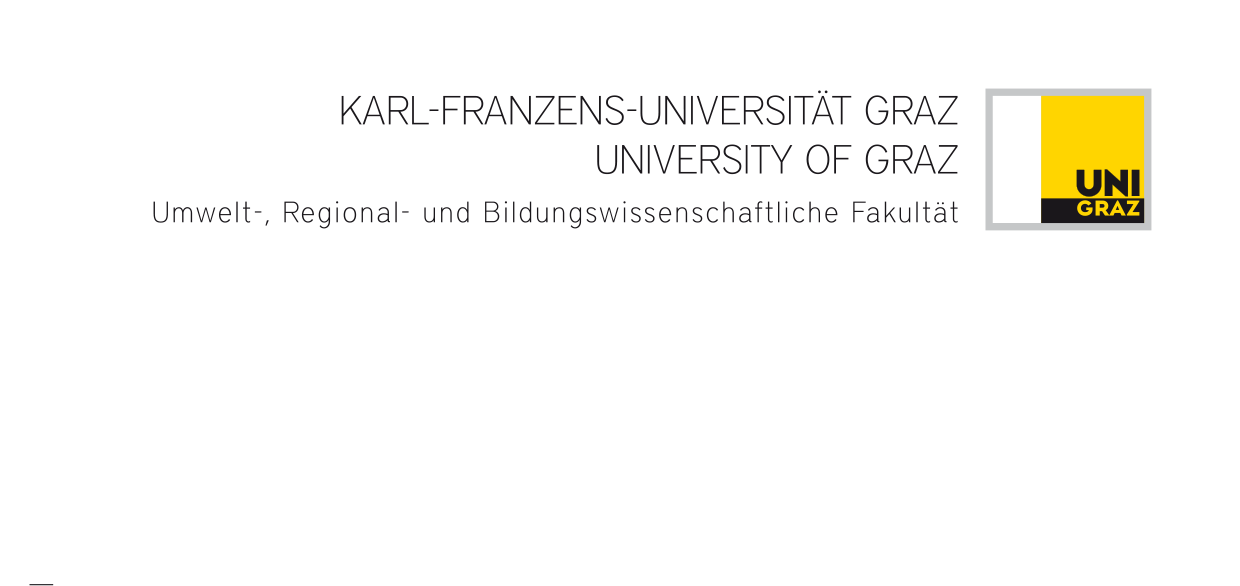 gemäß §28 (6), Satzung der KFU Graz, studienrechtliche Bestimmungengemäß §7 (8), Doktoratscurricula der URBI-Fakultät i.d.F. 16WDer bisherige Titel der Dissertation lautet:Der neue Titel der Dissertation lautet:Begründung:Graz, am 					            _____________________________________							       	     	 (Unterschrift der/des Studierenden)Entscheidung der (Vize-) Studiendekanin / des (Vize-) Studiendekans:□ zur Kenntnis genommen□ mit Bescheid untersagtGraz, am ________________				            _____________________________________							   	        (Unterschrift der/des (Vize-)Studiendekans/in)Studienrichtung: Studienrichtung: Name:	     Matrikelnummer:      Telefon:      E-Mail:      